RésuméLe Groupe de travail du GCDT sur les activités préparatoires en vue de la CMDT (GT-GCDT-Prep) a tenu sa quatrième réunion les 20 octobre et 4 novembre 2020, en présence de 102 participants issus de 45 États Membres et de 9 Membres du Secteur. Les participants ont examiné quatre contributions: une contribution soumise conjointement par l'Australie et le Samoa; une contribution soumise par plusieurs pays, à savoir le Royaume-Uni, la République tchèque et la Lituanie; une contribution soumise par AT&T; et une contribution soumise par la Commission interaméricaine des télécommunications (CITEL), portant à 12 le nombre total de contributions soumises par les membres au GT-GCDT-Prep.Toutes les propositions contenues dans ces 12 contributions ont été regroupées et présentées sous forme de synthèse dans un document unique, qui a servi de base pour les discussions menées durant la présente réunion. Le Groupe a formulé un ensemble de recommandations concernant le processus de préparation et les dispositions pour la conférence, notamment en ce qui concerne le contenu, les volets thématiques, les thèmes et les parties prenantes, et a établi la version finale de son rapport en vue de la réunion du GCDT prévue le 23 novembre 2020. Toutes les recommandations sont reproduites à la fin du présent rapport.1	IntroductionLors de son allocution, le 20 octobre 2020, la Directrice du Bureau de développement des télécommunications (BDT), Mme Doreen Bogdan-Martin, a déclaré qu'il était encourageant de constater les efforts déployés sans relâche par les membres afin de mener à bien leurs travaux avant la réunion du GCDT. Elle a souligné l'importance que revêtent les travaux réalisés par le GT-GCDT-Prep pour faire de la Conférence mondiale de développement des télécommunications (CMDT-21), qui doit avoir lieu à Addis-Abeba (Éthiopie) du 8 au 19 novembre 2021, une conférence sur le développement des TIC véritablement efficace et historique.La pandémie de COVID-19 a montré on ne peut plus clairement que les personnes qui ne bénéficient pas d'une connectivité rapide et abordable sont largement pénalisées par rapport à celles qui disposent d'une bonne connexion. "Le COVID-19 a produit de nombreux changements dans notre manière de travailler, d'agir en coordination, de collaborer avec nos parties prenantes et de fournir une assistance. La pandémie nous a également donné à réfléchir sur nos propres travaux et a conféré un nouveau caractère d'urgence à l'objectif consistant à fournir une connectivité sûre, efficace et financièrement abordable aux 3,6 milliards de personnes qui ne sont pas connectées", a déclaré la Directrice. Elle a annoncé le coup d'envoi par l'UIT, le 9 novembre 2020, soit un an avant la tenue de la CMDT-21, de la série de manifestations "En route pour Addis", organisées afin de créer une dynamique en vue de la CMDT-21.La Directrice a fait savoir aux participants que la Stratégie visant à associer les jeunes aux activités de l'UIT prenait de l'ampleur. "Nous collaborons avec les jeunes de la même manière qu'avec nos membres ou d'autres parties prenantes, afin de déterminer ce que nous pouvons faire collectivement pour que le Sommet pour la jeunesse soit aussi fructueux que la CMDT-21". Le Président du Groupe de travail du GCDT sur les activités préparatoires en vue de la CMDT, M. Santiago Reyes-Borda (Canada), a rappelé la tenue d'un webinaire organisé le 19 octobre 2020 en vue de la publication des Lignes directrices sur la protection en ligne des enfants dans la région des Amériques, et a souligné que la nécessité de protéger tous les enfants et de leur offrir une connectivité sûre, fiable et financièrement abordable constitue un autre élément propre à faire de la CMDT-21 une conférence de l'UIT historique. 2	Note de liaison concernant l'entité chargée de l'élaboration de la partie du Plan stratégique global de l'UIT se rapportant à l'UIT-DLes participants ont accueilli favorablement la note de liaison émanant du Groupe de travail du GCDT chargé de la planification stratégique et opérationnelle (GT-GCDT-SOP) dans laquelle ce dernier exprime son soutien à une proposition soumise par le Mexique, le Canada et les États-Unis et qui consiste à confier au GCDT l'élaboration de la partie du Plan stratégique global de l'UIT se rapportant à l'UIT-D, et de libérer ainsi la CMDT de cette tâche. Pour ce faire, il faudrait réviser la disposition 1.8.2 de la Résolution 1 (Rév.Buenos Aires, 2017) et les dispositions pertinentes de la Résolution 24 (Rév.Dubaï, 2014) de la CMDT. Les membres de l'UIT-D devraient convenir au préalable, lors des réunions interrégionales de coordination, de ne pas travailler sur le plan stratégique à la CMDT-21.Jusqu'à 2017, la CMDT se tenait la même année que la Conférence de plénipotentiaires, à quelques mois d'intervalle. LA CMDT s'est donc vu confier la responsabilité, au titre du point 1.8.2 de la Résolution 1 de la CMDT, d'établir la contribution de l'UIT-D au projet de Plan stratégique de l'UIT. Depuis 2017, la CMDT a lieu un an avant la Conférence de plénipotentiaires. La modification proposée permettrait d'avoir davantage de temps pour préparer la partie du Plan stratégique global de l'UIT se rapportant à l'UIT-D, d'améliorer les liens avec le Plan d'action, d'harmoniser le processus de planification stratégique de l'UIT-D avec les deux autres Secteurs de l'Union, à savoir le Secteur des radiocommunications et le Secteur de la normalisation des télécommunications, et de libérer du temps à la CMDT pour que celle-ci se concentre sur d'autres priorités. 3	Points à retenir des contributionsDans leur contribution conjointe, l'Australie et le Samoa ont appuyé sans réserve l'orientation donnée par le GT-GCDT-Prep afin d'assurer le succès de la CMDT-21, ainsi que les propositions figurant dans la contribution soumise par l'Argentine, le Brésil, le Canada et les États-Unis à la troisième réunion du GT-GCDT-Prep.L'Australie et le Samoa ont proposé que les thèmes soient les suivants: "L'économie numérique comme moteur de la prospérité" et "Lutter ensemble contre le COVID: un avenir inclusif et interconnecté pour tous", et ont ajouté que le défi sans précédent que constitue la pandémie de COVID-19 met en évidence la nécessité, pour les pays, de s'unir face à cet enjeu, et place l'UIT-D au cœur de toute solution à long terme, qui consistera à ne laisser pour compte aucun groupe ni aucune région vulnérables ou mal desservis.Dans leur contribution, le Royaume-Uni, la République tchèque et la Lituanie ont proposé que le thème global de la CMDT-21 soit le suivant: "Mieux reconstruire le monde: Réduire la fracture numérique", réaffirmant la proposition soumise précédemment par le Royaume-Uni et la Lituanie à la troisième réunion du GT-GCDT-Prep. S'agissant de la refonte du Segment de haut niveau, le Royaume-Uni, la République tchèque et la Lituanie ont indiqué, dans leur contribution, que bien qu'il soit important de ménager la possibilité aux intervenants de haut niveau de participer à la CMDT, il est nécessaire de faire évoluer le format actuel, consistant en une série de discours planifiés successifs. Ces pays ont proposé que les intervenants du Segment de haut niveau dialoguent ensemble, dans le cadre de discussions de groupe ou de tables rondes, sur les principaux thèmes et sujets liés à la fracture numérique, afin de renforcer la volonté et l'engagement politiques en vue de réduire cette fracture. L'Australie et le Samoa ont souscrit aux propositions précédentes concernant le Segment de haut niveau, à l'instar d'AT&T. Compte tenu des contraintes de temps auxquelles il a fallu faire face durant la CMDT-17, ces deux pays se sont dit favorables à la proposition figurant dans la note de synthèse du BDT soumise à la troisième réunion du GT-GCDT-Prep, consistant à fusionner le Segment de haut niveau de la conférence et les manifestations parallèles sous la forme d'un "Segment sur les partenariats". Selon eux, cette solution offrirait des possibilités d'interaction entre les parties prenantes de l'UIT-D, leur permettant de mener un débat sur des questions thématiques pertinentes et sur la façon de mettre au point des projets de développement propres à cibler efficacement des domaines particuliers. AT&T a indiqué que le fait de fusionner le Segment de haut niveau et les déclarations de politique générale sous la forme d'un "Volet sur le développement", comprenant des tables rondes et des discussions de groupe, permettrait aux représentants de haut niveau issus des États Membres et à d'autres groupes de parties prenantes de participer à des discussions interactives au sujet des questions les plus pressantes dans le domaine des télécommunications/TIC et du développement et d'échanger des enseignements à retenir et des bonnes pratiques.AT&T s'est dit favorable à la proposition concernant le Sommet pour la jeunesse, dans la mesure où cette manifestation pourrait jouer un rôle important afin de stimuler l'intérêt des jeunes envers les télécommunications/TIC. Le hackathon proposé dans la contribution soumise par l'Argentine, le Brésil, le Canada et les États-Unis, ainsi que dans la contribution soumise par la CITEL, offrirait aux jeunes une occasion concrète d'acquérir des compétences numériques et de contribuer à relever des défis mondiaux ou locaux sur le plan du développement. AT&T a déclaré que, s'il est décidé d'organiser un hackathon, l'entreprise se tiendra à disposition pour appuyer cet effort.Dans sa contribution, la Commission interaméricaine des télécommunications (CITEL) a présenté les mêmes propositions que celles figurant dans la contribution soumise par l'Argentine, le Brésil, le Canada et les États-Unis à la troisième réunion du GT-GCDT-Prep. À l'instar de ces pays, la CITEL a souligné que la CMDT-21 devrait offrir un cadre tourné vers l'action, avec des dialogues interactifs entre les parties prenantes ayant pour objectif de définir une vision commune des obstacles existants et de promouvoir des solutions efficaces, durables et innovantes pour étendre la connectivité dans le monde entier, en particulier dans les pays en développement. À cette fin, la structure et le contenu de la CMDT-21 devraient être conçus et définis de manière à traiter les questions de développement des télécommunications/TIC essentielles qui ont été identifiées par les régions. 4	Discussion4.1	ThèmeLe thème d'une manifestation est l'élément sur lequel repose la première impression du public. Les participants sont convenus que le thème de la CMDT-21 devrait être accrocheur et facile à mémoriser. Il doit aussi être novateur, inclusif et attrayant, et être aligné avec le but et les objectifs de la conférence. Il doit être court, afin de pouvoir être traduit aisément dans les cinq autres langues officielles de l'Union, et donner le mot d'ordre pour toute la conférence. Les participants ont reconnu que de nombreuses discussions, en particulier en ce qui concerne le COVID-19, ont porté sur le fait de connecter ceux qui ne le sont pas encore et de saisir l'occasion que constitue la CMDT-21 pour réduire véritablement la fracture numérique. Ils ont également observé que la Directrice a fourni un argumentaire convaincant, au cours des nombreuses réunions, concernant l'importance de connecter ceux qui ne le sont pas encore, de sorte qu'il serait souhaitable que le thème intègre cette formulation. L'expression "mieux reconstruire le monde", en revanche, sous-entend que tout le monde était déjà connecté. Cela donne également l'impression qu'il faut reconstruire quelque chose qui n'a pas été bâti convenablement. En définitive, cette formulation a été abandonnée.Les participants ont fait observer que les Commissions d'études 1 et 2 de l'UIT-D mènent également des discussions concernant les thèmes, afin de soumettre des contributions au Groupe de travail du GCDT sur les Résolutions, la Déclaration et les priorités thématiques de la CMDT (GT-GCDT-RDTP). Ces Commissions d'études ont soumis une première proposition de thème pour la Déclaration de la CMDT, à savoir "la transformation numérique pour les ODD" ou "la transformation numérique pour le développement", et ont souligné que la transformation numérique pourrait favoriser l'économie numérique et permettre à tous de disposer de produits et de services d'information numériques, dans des situations nouvelles à l'échelle mondiale, telles que celle liée à la pandémie de COVID-19. Toutefois, les décisions concernant ces propositions préliminaires ne seront prises que lors des réunions finales pour la période d'études 2018-2021. La Commission d'études 2 de l'UIT-D devrait se réunir du 15 au 19 mars 2021 et la Commission d'études 1 de l'UIT-D, du 22 au 26 mars 2021. Le GT-GCDT-RDTP soumettra alors des propositions définitives à la réunion du GCDT prévue en mai 2021.Certains participants ont estimé que le thème de la transformation numérique pour le développement était trop général et ne capterait pas suffisamment l'attention du public, dans la mesure où il ne reflète pas clairement l'objectif de la conférence. Il a été souligné que le thème devrait trouver un écho dans le monde extérieur. À titre d'exemple, une personne issue d'un organisme ou d'une banque de développement dont les travaux concernent la fracture numérique verrait immédiatement la pertinence d'un thème consacré à la réduction de la fracture numérique pour ses travaux. Le thème devrait donc être relativement précis, et concerner uniquement le développement, de façon à ne pas induire en erreur les entreprises et les autres parties prenantes.En définitive, les participants ont considéré que le thème à retenir était "Connecter ceux qui ne le sont pas encore afin de parvenir au développement durable", sous réserve des modifications qui pourraient être apportées par le GCDT à la lumière des résultats des travaux du GT-GCDT-RDTP. Dans l'intervalle, le GT-GCDT-Prep enverra une note de liaison au GT-GCDT-RDTP afin de coordonner les thèmes, car même si le GT-GCDT-Prep est chargé de déterminer le ou les thèmes de la conférence, l'harmonisation entre ces deux groupes est aussi importante que nécessaire.Un État Membre a proposé que le thème "la résilience des TIC au service d'un avenir meilleur" soit envisagé comme une option possible, soulignant que, bien que le fait de connecter ceux qui ne le sont pas encore constitue un thème prioritaire, il s'agit d'un objectif ancien (quoique renouvelé). Le thème de la CMDT-21 devrait refléter les défis actuels, comme la lutte contre le COVID-19 et le rôle des TIC dans ce contexte. La CMDT-21 devrait, dans la mesure du possible, refléter les grands enjeux de notre époque afin d'attirer toutes les parties prenantes, et le thème devrait également tenir compte de l'innovation.4.2	Réunions interrégionales de coordinationTous les participants sont convenus qu'il était souhaitable de mettre en place des réunions interrégionales de coordination (RIC) afin d'améliorer le processus de préparation, de façon à produire des résultats concrets et à encourager l'établissement d'un consensus et la recherche d'un accord sur certaines questions avant la CMDT, mais qu'il fallait absolument en définir clairement la forme et l'ordre du jour. Le GT-GCDT-Prep a formulé des recommandations concernant ces deux points. Toutefois, la question se pose toujours de savoir si la participation aux RIC devrait être limitée et, si tel est le cas, combien de représentants de chaque région devraient y participer, dans la mesure où des divergences d'opinions subsistent à cet égard.La plupart des participants ont estimé que la participation aux RIC devrait être ouverte à tous les membres de l'UIT-D intéressés, dans la mesure où cela favoriserait la transparence, l'inclusion et l'échange complet de vues et enverrait un message clair concernant l'objectif d'ouverture de la CMDT.D'autres participants ont souscrit à ce point de vue, mais ont estimé que, dans la pratique, si une RIC mobilise un grand nombre de participants (par exemple 500), il devrait y avoir un mécanisme permettant d'assurer le bon déroulement de la réunion, une solution à cet égard étant de limiter le nombre d'intervenants. L'exemple de la consultation virtuelle des Conseillers, durant laquelle le nombre d'intervenants pouvant prendre la parole était limité à trois par délégation, a été cité. D'autres participants encore ont estimé que les RIC devraient offrir un cadre permettant à chaque organisation régionale de télécommunication de présenter son point de vue. Chaque organisation régionale de télécommunication représente ses propres travaux, les questions sur lesquelles elle a trouvé un accord et les difficultés qu'elle a rencontrées. Dans ce contexte, on peut estimer que seuls les représentants des organisations régionales de télécommunication devraient prendre la parole durant les RIC, afin de refléter les vues des organisations qui les ont désignés. Les auteurs de la proposition ont souligné que si l'objectif est d'avoir une réunion plus large avec une discussion ouverte, le format devrait être celui d'un forum mondial de développement et non d'une RIC. Dans une perspective d'avenir, les organisations régionales de télécommunication sont invitées à se concerter et à présenter leurs vues au GCDT concernant la question de la participation aux RIC. Une décision claire doit être prise sur cette question.5	Recommandations concernant le processus préparatoire en vue de la CMDTVeuillez consulter le rapport soumis par le Groupe au GCDT-20/3: Document TDAG-20/3/5.6	Recommandations concernant les dispositions pour la conférence, notamment le contenu, les volets thématiques, les thèmes et les parties prenantesVeuillez consulter le rapport soumis par le Groupe au GCDT-20/3: Document TDAG-20/3/5.7	ConclusionLe GT-GCDT-Prep soumettra son rapport final, ainsi que les présentes recommandations, à la réunion du GCDT qui aura lieu le 23 novembre 2020, pour examen et approbation. Le Président a remercié tous les participants pour leur contribution active aux réunions, leur esprit de consensus et leur excellent travail. Il a également remercié le secrétariat pour l'appui et l'assistance fournis tout au long des réunions.______________Groupe de travail du GCDT sur les activités préparatoires en vue de la CMDT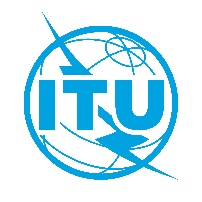 20 octobre 2020, format virtuelGroupe de travail du GCDT sur les activités préparatoires en vue de la CMDT20 octobre 2020, format virtuelGroupe de travail du GCDT sur les activités préparatoires en vue de la CMDT20 octobre 2020, format virtuelDocument TDAG-WG-Prep/26-F23 novembre 2020Original: anglaisOrigine:Président du Groupe de travail du GCDT sur les activités préparatoires en vue de la CMDTPrésident du Groupe de travail du GCDT sur les activités préparatoires en vue de la CMDTTitre:Rapport de la réunion du Groupe de travail du GCDT sur les activités préparatoires en vue de la CMDT, 20 octobre et 4 novembre 2020Rapport de la réunion du Groupe de travail du GCDT sur les activités préparatoires en vue de la CMDT, 20 octobre et 4 novembre 2020